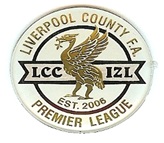 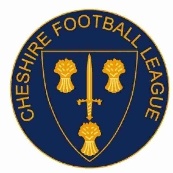 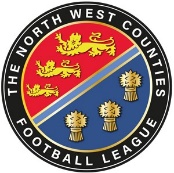 Observer CoordinatorsThe North West Combined Counties Referee Pool Observer Coordinators will lead the continuous improvement programme for the Observation Scheme across all leagues and divisions associated with the pool. To do this by the effective operation of systems and procedures and by acting as a role model for the Observers and enabling them to further develop their personal skills.To appoint Observers to fixtures of each of the leagues and divisions associated with the pool using MOAS. To make appointment changes as a result of fixture changes and/or referee appointment changes as required, including at short notice.To administer all aspects of the Supply League Observation Scheme; this to include;appeals by referees, possible moderation or voiding of reports,issues concerning quality standards of reports,any related issues concerning Observers such as lateness in reporting or unacceptable behaviour responding with feedback on reports automatically generated where the mark is 76 or over and 69 or below.To carry out the appropriate procedure for a report referred for appeal, moderation or voiding. This to include meeting the procedure deadlines, referral to Observer Regional Coordinator, receiving feedback from them and communicating the result with the Observer including a letter to the referee and detailed feedback to the Observer.To improve the quality and standard of report writing and marking including identification of group or individual Observer training needs.To sample at random Observer reports with a view to identifying development and training in report writing and marking that need to be addressed and resolved.The development of Observers’ skills, knowledge and abilities.To agree the need for and content of any annual training events that may be required or mutually agreed.To improve recruitment, selection and accreditation of new Observers throughout the counties represented by the NWCCRP, to ensure an even geographic distribution and coverage of matches. Will attend no less than four county FA observer training days to enable recruitment of Observers.To communicate with all county Referee Development Officers covered by the NWCCRP in order to identify potential Observers to be recruited.Retention of existing Observers.To identify to the committee and the Observer Regional Coordinator any Observer who is unable or unwilling to meet the acceptable standard.To provide Observer training & supervise the FA Induction Training for new Observers in conjunction with the FA Observer Pathway Guidelines.To attend and take an active part in the National Supply League Coordinators Meeting held annually, normally in the close season.To report to the NWCCRP at least annually the number of;Games covered in the relevant supply divisions of the leagues representedRandom Observer reports reviewedReports submitted to the FA for appeal and/or moderationReports subsequently moderated and/or voidedTotal Observers established on the panelObservers recruited in the yearObservers removed, and why, in the yearPerson Specification:Currently or previously been a registered referee to at least Level 4Available at short notice throughout the season and in particular on match daysA good working knowledge of current referee structures and systemsExperience of Observing/Coaching/Mentoring referees at County, Supply League and/or Contributory LevelSome experience of the Integrated Observer Scheme at Supply League and Contributory League LevelBe able to travel to meet with each Referee Development Officer and/or attend county FA observer training events 